Survey: Outreach Evaluation Form V3Created on: Aug 13, 2021 10:39 AM
Last modified on: Aug 17, 2021 4:14 PM
Page 1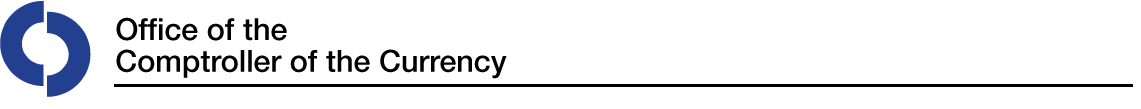 Outreach Evaluation Form   Please provide your feedback to help us evaluate today’s event. The Office of the Comptroller of the Currency (OCC) values your feedback; your comments will assist us in developing future programs. Thank you for your participation.Question: Please select the event:Question: Please select the group that most closely represents you:'BEGIN Table
Question: Please rate the following questions:Table Sub-Question: The event met my expectations.Table Sub-Question: The speakers demonstrated their expertise.Table Sub-Question: The speakers were effective.Table Sub-Question: The information was useful.Table Sub-Question: The information was timely.Table Sub-Question: The event covered topics of interest.
END Table of Please rate the following questions:Question: What part of the event did you find most valuable?  Why?Question: How could we improve the event?Question: Please provide any additional commentsQuestion: If you would like to be contacted regarding your feedback, please provide your name and contact information. (Optional)Thank you for your feedback.  After you click "Finish" your responses will be submitted. OMB Control No.: XXXX-XXXXExpiration Date:  03/31/20XXMM/DD - Future Event 1MM/DD - Future Event 2MM/DD - Future Event 3MM/DD - Future Event 4AcademicBankerBank DirectorCommunity and Consumer GroupFintechTrade AssociationOther1- Strongly Disagree2- Disagree3- Neither Disagree nor Agree4- Agree5- Strongly Agree1- Strongly Disagree2- Disagree3- Neither Disagree nor Agree4- Agree5- Strongly Agree1- Strongly Disagree2- Disagree3- Neither Disagree nor Agree4- Agree5- Strongly Agree1- Strongly Disagree2- Disagree3- Neither Disagree nor Agree4- Agree5- Strongly Agree1- Strongly Disagree2- Disagree3- Neither Disagree nor Agree4- Agree5- Strongly Agree1- Strongly Disagree2- Disagree3- Neither Disagree nor Agree4- Agree5- Strongly AgreeLong text from respondentLong text from respondentLong text from respondentShort text from respondent